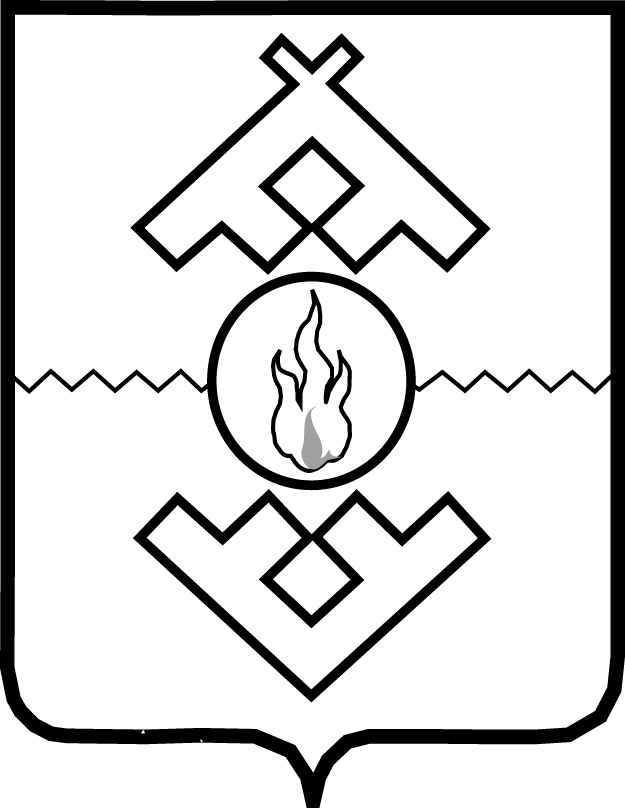 Администрация Ненецкого автономного округаПОСТАНОВЛЕНИЕот ___________________2018 г. № ____г. Нарьян-МарОб утверждении Порядка проведения оценки эффективности использования оленеводческих пастбищ Ненецкого автономного округаВ соответствии со статьей 8 закона Ненецкого автономного округа от 06.12.2016 № 275-оз «Об оленеводстве в Ненецком автономном округе» Администрация Ненецкого автономного округа ПОСТАНОВЛЯЕТ:1. Утвердить Порядок проведения оценки эффективности использования оленеводческих пастбищ Ненецкого автономного округа согласно Приложению.3. Настоящее постановление вступает в силу со дня его официального опубликования.Временно исполняющий обязанности губернатора Ненецкого автономного округа                                                  А.В. ЦыбульскийПриложениек постановлению АдминистрацииНенецкого автономного округаот __.____.201_ № ____-п 
«Об утверждении Порядка проведения оценки  эффективности использования оленеводческих пастбищ Ненецкого автономного округа»Порядок 
проведения оценки эффективности использования оленеводческих пастбищ Ненецкого автономного округа1. Настоящий Порядок разработан в целях недопущения нарушений организационно-технологических норм содержания домашних северных оленей. Порядок устанавливает требования к проведению оценки эффективности использования оленеводческих пастбищ Ненецкого автономного округа (далее – оценка).2. Оценка проводится уполномоченным исполнительным органом государственной власти Ненецкого автономного округа в сфере агропромышленного комплекса (далее – Уполномоченный орган), в отношении юридических лиц, индивидуальных предпринимателей, семейно-родовых общин, приоритетными видами хозяйственной деятельности которых являются оленеводство, рыболовство, животноводство (далее – хозяйства). Оценке подлежат земельные участки из земель сельскохозяйственного назначения, предоставленные хозяйствам для ведения северного оленеводства.3. Для проведения оценки Уполномоченный орган использует проекты внутрихозяйственного землеустройства территорий оленьих пастбищ.Геоботанические обследования с разработкой проектов внутрихозяйственного землеустройства территорий оленьих пастбищ проводятся в целях получения информации о количественном и качественном состоянии земель, обеспечения их рационального использования, а также определения допустимой нагрузки на пастбища, позволяющей установить равновесие между темпами расходования и восстановления кормов.Материалы геоботанических обследований с проектами внутрихозяйственного землеустройства территорий оленьих пастбищ предоставляются в уполномоченный орган.4. Уполномоченный орган ведет реестр оленеемкости пастбищ каждого хозяйства.5. Ежегодно, хозяйства предоставляют отчет о движении поголовья оленей на 1 января текущего года по форме, утвержденной постановлением Администрации Ненецкого автономного округа для предоставления государственной поддержки.6. До 1 июня текущего года уполномоченный орган проводит оценку на основании имеющихся данных оленеемкости пастбищ и отчетов о движении поголовья оленей (о наличии поголовья на 1 января текущего года).7. В случае выявления уполномоченным органом превышения общей численности поголовья оленей, содержащихся на оленьем пастбище хозяйства, над оленеемкостью пастбища, определенную проектами внутрихозяйственного землеустройства, должностными лицами уполномоченного органа, определенными статьей 11.3 закона Ненецкого автономного округа от 29.06.2002 № 366-оз 
«Об административных правонарушениях» возбуждается дело об административном правонарушении в порядке, установленном законодательством Российской Федерации об административных правонарушениях.8. Привлечение к административной ответственности хозяйств, допустивших выявленные нарушения, осуществляется в порядке, установленном законом Ненецкого автономного округа от 29.06.2002 № 366-оз «Об административных правонарушениях».